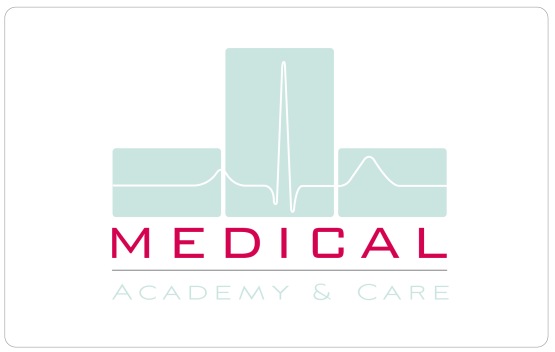 www.medical-academy-care.de          info@medical-academy-care.deZwecks besserer Planung bitte wir um Rückmeldung (gerne auch per Email oder Fax)info@medical-academy-care.deFax: 0621- 62 999 074o Ich werde teilnehmen und bringe …….. Personen mito Ich werde nicht teilnehmenName, Vorname: ……………………………………………………………………………email: ……………………………………………………………………………TitelReferentDatumOrt